КРАТКИЙ ОБЗОР ВТОРИЧНОГО РЫНКА ЖИЛОЙ НЕДВИЖИМОСТИ Г. СУРГУТА ЗА ИЮНЬ 2018 Г. 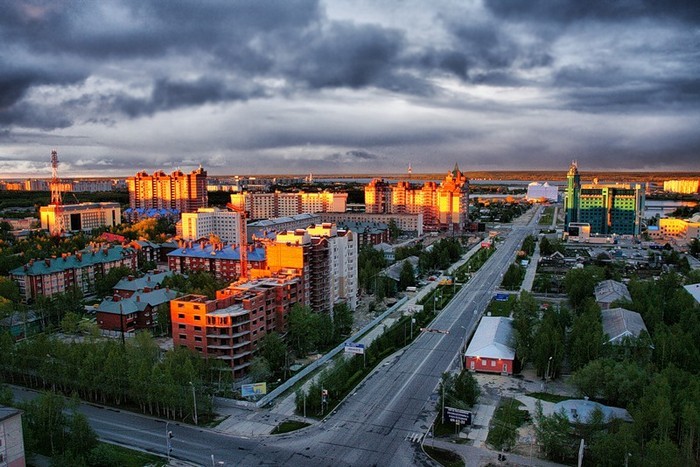 ОСНОВНЫЕ ВЫВОДЫВ июне 2018 г. предложение вторичного рынка жилой недвижимости составило 3709 квартир;Лидирующие позиции по предложению среди районов занимает Северный жилой и Центральный районы – 31,7% и 29,3% соответственно; Удельная цена предложения в июне 2018 г. на вторичном рынке жилой недвижимости города Сургута составила 72 972 руб./кв. м. Тенденция роста стоимости квадратного метра наблюдается на протяжении 11 периодов;Удельная цена однокомнатных квартир по-прежнему самая высокая на рынке, в июне 2018 стоимость выросла на 724 руб./кв. м и составила 77 411 руб./кв. м.  Средняя площадь проданных квартир на вторичном рынке составила 54,46 кв. м.Анализ предложения на вторичном рынке г. Сургута за июнь 2018 г.За июнь 2018 предложение вторичного рынка жилой недвижимости в Сургуте снизилось на 5,98% по сравнению с прошлым месяцем и составило 3 709 квартир (исключая квартиры за чертой города и другие типы: пансионаты, общежития, коммунальные квартиры, а также малоэтажное строительство). Структура предложения изменилась незначительно, лидерами по предложению остаются двухкомнатные квартиры и занимают 37,2% от общего объема. За ними следуют однокомнатные квартиры – 28,4 трёхкомнатные – 24,1% и многокомнатные квартиры 10,3%. Рис. 1.1. Структура предложения по количеству комнатВ июне лидером по доли предложения, по-прежнему, остается Северный жилой район (31,7%), с долей предложения 29,3% следует Центральный район. Наименьшее количество объектов предложено в Северном промышленном районе, всего 0,4%. Рис. 1.2. Структура предложения по районамАнализ ценовой ситуации на вторичном рынке г. Сургута за июнь 2018 г.Удельная цена предложения на вторичном рынке жилой недвижимости в июне составила 72 972 руб./кв. м, что на 671 руб. (0,93%) больше, чем в предыдущем месяце. Положительная динамика роста цены квадратно метра сохраняется на протяжении 11 месяцев. По сравнению с аналогичным периодом прошлого года цена за квадратный метр выросла на 3 166 руб. или 4,54%. Рис. 2.1. Динамика удельной цены предложения на вторичном рынке жилой недвижимостиУдельная цена однокомнатных квартир по-прежнему самая высокая на рынке, в июне 2018 стоимость выросла на 724 руб./кв. м и составила 77 411 руб./кв. м.  Стоимость двухкомнатной и трехкомнатной квартиры на единицу площади в июне составила 73 585 руб./кв. м (+349 руб./кв. м) и 72 606 руб./кв. м (+552 руб./кв. м) соответственно. Многокомнатные квартиры остаются самым дешевым жильем на единицу площади – 67 837 руб./кв. м.Рис. 2.2. Удельная цена предложения по количеству комнатНаибольшая стоимость квадратного метра в городе наблюдается в Центральном районе и составляет 78 102 руб./кв. м (+0,69%). Наименьшая цена у квартир, расположенных в Северном промышленном районе – 56 253 кв./кв. м, за анализируемый период наблюдается роста на 736 руб. за единицу площади или на 1,32%.                                        Рис. 3.3. Удельная цена предложения по районамАнализ продаж на вторичном рынке г. Сургута за июнь 2018 г.В июне 2018 года наблюдается перераспределение долей продаж на сегмент трехкомнатных квартир (+4,6 п.п. по сравнению с прошлым периодом). В связи с этим, доля двухкомнатных квартир в продажах сократилась до 39,4%. Доля однокомнатных квартир снизилась до 37,1%. Доля продаж многокомнатных квартир на вторичном рынке составила 3,4%.Средняя площадь проданных за анализируемый месяц квартир на вторичном рынке вырсла до уровня 54,46 кв. м.Рис. 4.1. Структура продаж по количеству комнатПриложение 1. Числовая пространственно-параметрическая модель вторичного рынка г. Сургута за июнь 2018 г.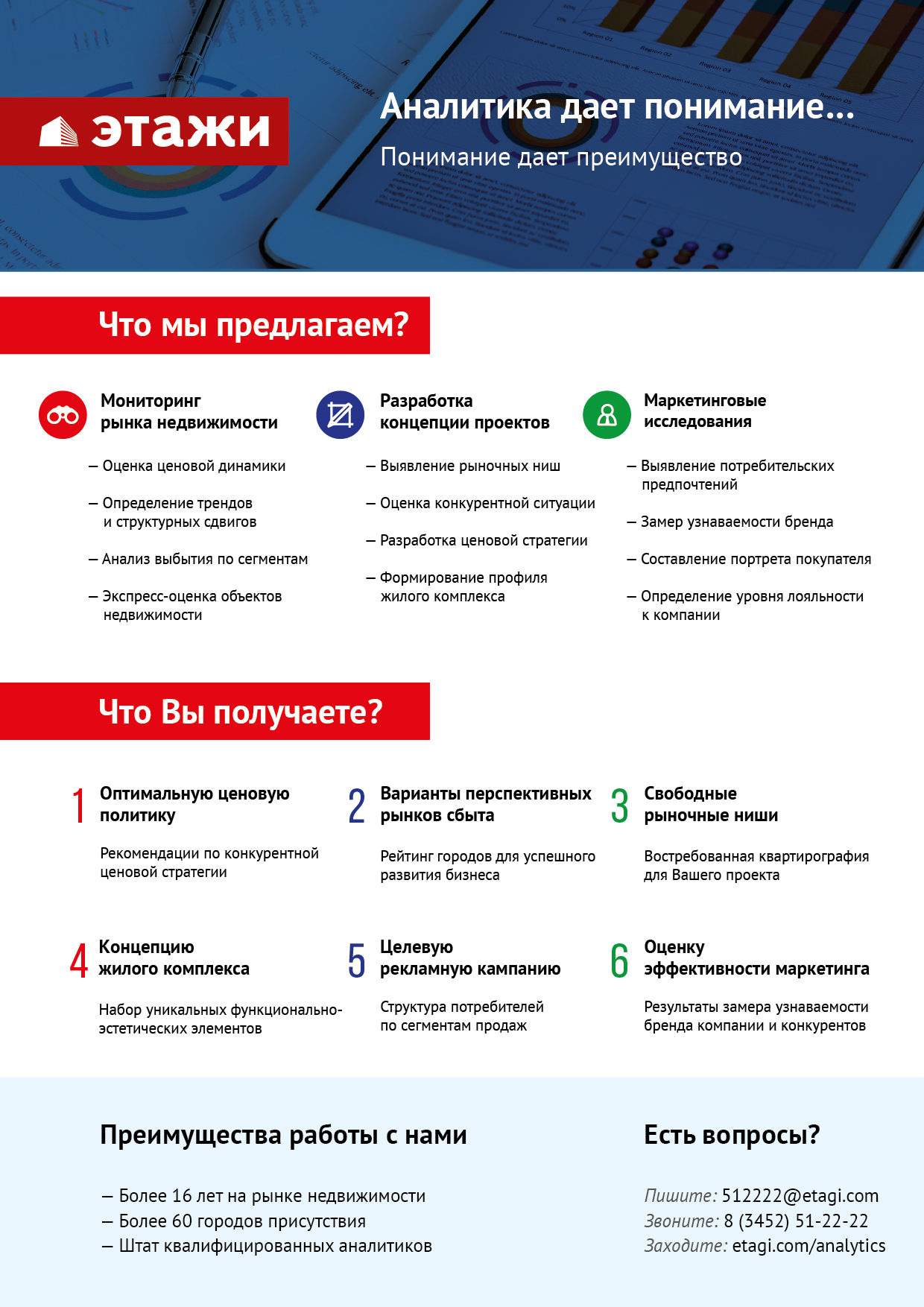 Номер столбцаПоказатель1Объем выборки, шт.2Средняя цена, тыс. руб.3СКО, тыс. руб.4Погрешность, тыс. руб.5Погрешность, %6Минимум, тыс. руб.7Максимум, тыс. руб.8Медиана, тыс. руб.9Средняя площадь, кв. м10СКО, кв. м11Погрешность, кв. м12Погрешность, %13Минимум, кв. м14Максимум, кв. м15Медиана, кв. м16Удельная цена, руб./кв. м17СКО, руб./кв. м18Погрешность, руб./кв. м19Погрешность, %20Минимум, руб./кв. м21Максимум, руб./кв. мКол-во комн.Тип домостроения123456789101112131415161718192021ВсеВсе370946238332303864756691,64150000050000000410000063,3627,090,891,4021,70360,0059,5072972294401210,1730189217391ВсеКирпичное677554726727301712100133,79160000018000000485000072,5731,532,433,3423,10255,2065,0076442275582490,3330189148221ВсеМонолитное426593885435273353422025,76165000050000000500000073,3534,303,334,5421,70360,0065,8080971346213920,4847426217391ВсеПанельное248341110211482877595301,45165000018000000390000058,7121,850,881,4922,80265,5055,8070026290181520,2238636178571ВсеБлочное1235338862391198670834913,27150000035000000425000072,1640,577,3510,1828,00342,7061,3073991263925600,76316271258841-комн.Все10543052737787799485551,5915000007800000300000039,448,810,541,3821,7076,0040,9077411419734120,53400001510991-комн.Кирпичное165336981810358731617764,8017000007800000315000042,329,591,503,5423,1067,0040,9079618275582490,31400001222571-комн.Монолитное14237600149584261614284,2916500006600000360000045,268,891,503,3121,7076,0045,1583076346213920,47588241510991-комн.Панельное7162836149543099406211,4316500005000000290000037,597,930,591,5822,8063,0038,8575444290181520,20477781138211-комн.Блочное3131277427244392645288,4615000004270000315000039,927,812,857,1428,0056,3038,0078345263925600,72467291083332-комн.Все137943037341293935697141,62160000015000000410000058,4912,250,661,1325,20124,3057,3073585301012120,29301891785712-комн.Кирпичное236503293217500772283254,54160000015000000470000065,0715,021,963,0133,70124,3062,9577351275582490,32301891292642-комн.Монолитное155549651616143512601764,73280000012000000510000068,3912,572,032,9638,30114,0066,5080369346213920,49532961346802-комн.Панельное9543939850835609541361,37170000010000000390000055,339,710,631,1425,20112,0055,0071204290181520,21386361785712-комн.Блочное344014706117354240857510,1821000007000000397500056,1711,604,047,1939,7088,3055,3571477263925600,78436591011453-комн.Все893588800221714271454092,47206000015000000520000081,0920,461,371,6930,70185,0073,0072606243211810,25316271482213-комн.Кирпичное206683353427285793811445,58206000015000000610000088,1624,853,473,9451,40185,0084,0077509275582490,32393131482213-комн.Монолитное106796245324353534753325,973560000139000007725000100,8420,313,963,9364,20164,10102,0578963346213920,50474261274943-комн.Панельное541512345312880321108562,16270000011300000490000074,4514,541,251,6830,70149,6070,9068816290181520,22432691165803-комн.Блочное405861750228932973317212,51210000012000000520000082,2218,806,027,3251,80140,6081,7071298263925600,7931627125884Много-комн.Все382716551839254194022115,613300000500000006000000105,6334,713,563,3758,10360,0091,8567837189311880,2838095217391Много-комн.Кирпичное70862857133332558025549,303300000180000008000000123,2534,708,366,7859,10255,20120,0070008275582490,3638095138324Много-комн.Панельное271606800018233282219283,66345000018000000550000095,0420,512,502,6358,10265,5088,3063850290181520,2446188100000